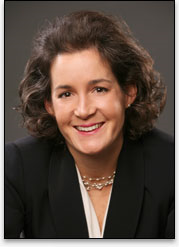 Below is an excerpt of the white paper. To download the complete content, please visit www.intuithealth.com/aafp.Patient Portals: BackgroundA patient portal looks much like a Web site, but the similarities end there. A Web site offers a static user experience while a Web-based patient portal is a gateway into a medical practice for patients. A portal provides a secure, HIPAA-compliant, two-way communication channel between patients and their health care providers. Unlike your practice’s office operations, the portal provides convenient, 24-hour, self-service options. It allows patients to handle business and clinical interactions with your practice at their convenience, and allows your staff to respond when it suits them.While the features of portals may vary, the options typically allow patients to complete, manage or communicate with their provider regarding:RegistrationFinancial clearanceMedical historyAppointment scheduling requests and confirmationsAppointment recalls for preventive and other recommended careSpecialty referralsTest results notification and trackingPatient-health care provider communicationOnline bill paymentPrescription renewalMeaningful Use and Patient EngagementRecognizing the intrinsic values of a well-designed, multi-functional patient portal, the federal government has honed in on portals in its Meaningful Use rules. Twenty of the 25 criteria are required by eligible professionals in order to demonstrate Meaningful Use of their EHR in Stage 1. Four of the 25 criteria, of which 20 are required by eligible professionals in order to demonstrate meaningful use of their EHR in Stage 1, focus on services that practices would be hard-pressed to provide without a patient portal.Patient Engagement Criteria One: Electronic copy of health information	Measure: More than 50% of all patients of the eligible professional (EP) who request an electronic copy of their 	health information are provided it within 3 business daysClinical summaries	Measure: Clinical summaries are provided to patients for more than 50% of all office visits within 3 business daysAppointment recalls	Measure: More than 20% of all unique patients 65 years old or older or 5 years old or younger are sent an 	appropriate reminder during the EHR reporting periodTimely access to health information	Measure: More than 10% of all unique patients seen by the EP are provided timely (available to the patient 	within four business days of being updated in the certified EHR technology) electronic access to their health 	information subject to the EP's discretion to withhold certain informationSource: 42 CFR Parts 412, 413, 422 et al. Medicare and Medicaid Programs; Electronic Health Record Incentive Program; Final Rule. Accessed September 21, 2010: http://edocket.access.gpo.gov/2010/pdf/2010-17207.pdf 